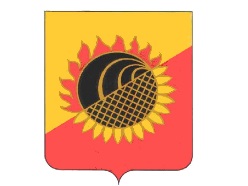 МУНИЦИПАЛЬНОЕ КАЗЕННОЕ УЧРЕЖДЕНИЕ «ФИНАНСОВОЕ УПРАВЛЕНИЕАДМИНИСТРАЦИИ МУНИЦИПАЛЬНОГО РАЙОНА АЛЕКСЕЕВСКИЙСАМАРСКОЙ ОБЛАСТИ»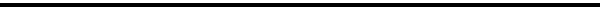 446640,  Самарская область, Алексеевский район, с. Алексеевка, ул. Советская - 7 тел.  2-11-45,     факс  2-18-45,   эл. почта – alfinotdel@yandex.ruПРИКАЗОб утверждении типовой формы  договора (соглашения) о предоставлении субсидии из бюджета муниципального района Алексеевский юридическим  лицам (за исключением государственных (муниципальных) учреждений), индивидуальным предпринимателям, физическим лицам – производителям товаров, работ, услуг) в целях возмещения  недополученных доходов и (или) возмещения затрат в связи с производством (реализацией) товаров, выполнением работ, оказанием услуг«13» апреля2018  года                                                                                   № 38На основании Положения о  муниципальном казенном учреждении «Финансовое управление Администрации муниципального района Алексеевский Самарской области», утвержденного Решением Собрания представителей муниципального района Алексеевский Самарской области № 365 от 30.01.2013 года,  в целях реализации положений постановления Правительства Российской Федерации от 06.09.2016 № 887  «Об общих требованиях к нормативным правовым актам, муниципальным правовым актам, регулирующим предоставление субсидий юридическим лицам (за исключением субсидий государственным (муниципальным) учреждениям), индивидуальным предпринимателям, а также физическим лицам - производителям товаров, работ, услуг» ПРИКАЗЫВАЮ: 1. Утвердить прилагаемую типовую форму договора (соглашения) о предоставлении субсидии из бюджета муниципального района Алексеевский юридическим  лицам (за исключением государственных (муниципальных) учреждений), индивидуальным предпринимателям, физическим лицам – производителям товаров, работ, услуг) в целях возмещения  недополученных доходов и (или) возмещения затрат в связи с производством (реализацией) товаров, выполнением работ, оказанием услуг.2.   Опубликовать настоящий Приказ в средствах массовой информации.3. Настоящий Приказ вступает в силу со дня его официального опубликования. 4. Приказ от 29.03.2017г. № 33 «Об утверждении типовой формы  договора (соглашения) между главным распорядителем  средств местного бюджета и юридическим лицом (за исключением государственных (муниципальных) учреждений), индивидуальным предпринимателем – производителем товаров, работ, услуг о предоставлении субсидии из бюджета муниципального района Алексеевский   в целях недополученных доходов и (или) возмещения затрат в связи с производством (реализацией) товаров, выполнением работ, оказанием услуг» признать утратившим силу.  5.   Контроль за исполнением настоящего Приказа оставляю за собой. Руководитель Муниципального казенного учреждения«Финансовое управления АдминистрацииМуниципального района АлексеевскийСамарской области»                                                                    И.В.АнисимоваПриложениек Приказумуниципального казенного учреждения «Финансовое управление Администрациимуниципального района Алексеевский Самарской областиот 13 апреля  2018 года  № 38Типовая форма договора (соглашения)о предоставлении субсидии из бюджета муниципального района Алексеевский юридическим  лицам (за исключением государственных (муниципальных) учреждений), индивидуальным предпринимателям, физическим лицам – производителям товаров, работ, услуг) в целях возмещения  недополученных доходов и (или) возмещения затрат в связи с производством (реализацией) товаров, выполнением работ, оказанием услуг_____________________                                     "____" ______________ 20___.     (место заключения)_______________________________________________________________, именуемое в дальнейшем «Орган местного самоуправления», в лице _______________________________________________________________________________________________________________________________, действующего на основании _______________________________________, утверждённого _______________________________от __________ № ___, и доверенности от ___________ № _______________, с одной стороны, и ____________________________________________________________________,(наименование для юридического лица, фамилия, имя отчество дляиндивидуального предпринимателя)именуемый в дальнейшем «Получатель», в лице ______________________________________________________________________________________,(наименование должности лица, представляющего Получателя)_______________________________________, действующего на основании                  (фамилия, имя, отчество)____________________________________________________________________,(Устав юридического лица, свидетельство о государственной регистрации для индивидуального предпринимателя, доверенность)с другой стороны, далее именуемые «Стороны», в соответствии с Бюджетным кодексом Российской Федерации, Решением Собрания представителей муниципального района Алексеевский Самарской области «О бюджете муниципального района Алексеевский Самарской области на 20__ год и на плановый период 20__ и 20__ годов», _____________________________________________________________________,(муниципальный правовой акт, предусматривающий средства нареализацию данного направления государственной поддержки)Порядком _______________________________________________________,                        (указывается наименование муниципального Порядка)утверждённым ______________________________от __________ № _____                             (постановление Администрации)(далее – Порядок предоставления субсидий) заключили настоящий договор (соглашение) (далее – Соглашение) о нижеследующем.1. Предмет Соглашения1.1. Предметом настоящего Соглашения является предоставление   из бюджета муниципального района Алексеевский в 2018 году ____________________________________________________________________                                                         (наименование Получателя)субсидий в целях возмещения затрат: на производство реализованного и (или) отгруженного на собственную переработку в IV квартале 2017 года и I – III кварталах 2018 года в физическом весе молока, и (или) на содержание в IV квартале 2017 года и I – III кварталах 2018 года молочных коров, и (или) на приобретение в 2017 и (или) 2018 годах молочного и (или) доильного оборудования (далее – Субсидия) по кодам классификации расходов бюджетов Российской Федерации: код Органа местного самоуправления ___________, раздел ____________, целевая статья ____________, вид расходов ______________ в рамках ________________________________________________________________________________________________________________________________________.(указывается в рамках какого мероприятия предусмотрены данныенаправления государственной поддержи)1.2. Субсидия предоставляется Органом местного самоуправления за счёт и в пределах субвенций, предоставляемых местным бюджетам из областного бюджета в целях финансового обеспечения расходных обязательств муниципальных районов в Самарской области, возникающих при выполнении переданного им государственного полномочия Самарской области по предоставлению в текущем финансовом году субсидий сельскохозяйственным товаропроизводителям и организациям агропромышленного комплекса, осуществляющим свою деятельность на территории Самарской области, в целях возмещения затрат в связи с производством сельскохозяйственной продукции в части расходов на развитие молочного скотоводства Самарской области.  2. Размер Субсидии 2.1. Размер Субсидии, предоставляемой из бюджета муниципального района Алексеевский в соответствии с настоящим Соглашением, определяется в соответствии с порядком расчёта размера Субсидии.2.2. Порядок расчёта (перерасчёта) размера Субсидии, предоставляемой в целях возмещения затрат, направленных на достижение цели, указанной в пункте 1.1 настоящего Соглашения, устанавливается в соответствии с приложениями 1, 2 к настоящему Соглашению.3. Условия предоставления СубсидииСубсидия предоставляется при выполнении следующих условий:3.1. Соответствие Получателя ограничениям, установленным Порядком предоставления субсидий, в том числе:3.1.1. Получатель соответствует категориям и (или) критериям, установленным Порядком предоставления субсидий;3.1.2. Получатель на определённую Получателем дату, но не позднее 30 дней до даты обращения в Орган местного самоуправления для предоставления Субсидии:  не имеет неисполненную обязанность по уплате налогов, сборов, страховых взносов (за исключением страховых взносов на обязательное социальное страхование от несчастных случаев на производстве и профессиональных заболеваний), пеней, штрафов, процентов (за исключением процентов за пользование бюджетным кредитом, предоставленным из областного бюджета), подлежащих уплате в соответствии с законодательством Российской Федерации о налогах и сборах; не имеет недоимку по страховым взносам на обязательное социальное страхование от несчастных случаев на производстве и профессиональных заболеваний, задолженность по пеням и штрафам в Фонд социального страхования Российской Федерации (если Получатель зарегистрирован в Фонде социального страхования Российской Федерации).3.1.3. Получатель на дату обращения в Орган местного самоуправления для предоставления Субсидии:не имеет просроченную задолженность по возврату бюджетного кредита (основного долга), предоставленного Получателю из областного бюджета; не имеет просроченную задолженность по возврату в местный бюджет и бюджет Самарской области субсидий, предоставленных органом местного самоуправления, министерством сельского хозяйства и продовольствия Самарской области (далее – Министерство) в соответствии с Порядком предоставления субсидий, иными муниципальными правовыми актами, нормативными правовыми актами Самарской области;не находится в процессе ликвидации, банкротства (если Получатель является юридическим лицом), не прекратил деятельность в качестве индивидуального предпринимателя (если Получатель является индивидуальным предпринимателем);не является иностранным юридическим лицом, а также российским юридическим лицом, в уставном (складочном) капитале которого доля участия иностранных юридических лиц, местом регистрации которых является государство или территория, включенные в утверждаемый Министерством финансов Российской Федерации перечень государств и территорий, предоставляющих льготный налоговый режим налогообложения      и (или) не предусматривающих раскрытия и предоставления информации при проведении финансовых операций (офшорные зоны) в отношении таких юридических лиц, в совокупности превышает 50 процентов;не является получателем средств из местного бюджета в соответствии с иными муниципальными правовыми актами на цели, указанные в пункте 1.1 настоящего Соглашения;осуществляет деятельность по производству молока;  имеет в наличии поголовье коров молочного стада (далее – молочные коровы) численностью не ниже показателя по состоянию на 1 января 2018 года (если Получатель начал осуществлять производство молока до    1 января 2018 года и не увеличил поголовье молочных коров в 2018 году);имеет в наличии поголовье молочных коров численностью не ниже показателя по состоянию на конец предыдущего отчётного квартала (далее – отчётный период), по результатам которого Получателю в 2018 году впервые предоставлена Субсидия (если Получатель начал осуществлять производство молока после 1 января 2018 года и не увеличил поголовье молочных коров в 2018 году);имеет в наличии поголовье молочных коров численностью не ниже показателя по состоянию на конец предыдущего отчётного периода, в котором Получатель увеличил поголовье молочных коров (если Получатель увеличил поголовье молочных коров в 2018 году);не осуществляет деятельность на территории, на которой введены ограничительные мероприятия (карантин) в связи с инфекционными заболеваниями сельскохозяйственных животных (бруцеллёз, туберкулёз);использует приобретённое молочное и (или) доильное оборудование в целях производства Получателем молока на территории Самарской области (если Получатель обратился в Орган местного самоуправления для предоставления Субсидии на приобретение в 2017 и (или) 2018 годах молочного и (или) доильного оборудования).3.2. Представление Получателем документов, необходимых для получения Субсидии, в соответствии с приложениями 3, 4 к настоящему Соглашению, соответствие указанных документов требованиям, установленным Порядком предоставления субсидий.3.3. Согласие Получателя и лиц, являющихся поставщиками (подрядчиками, исполнителями) по договорам (соглашениям), заключенным в целях исполнения обязательств по настоящему Соглашению, на осуществление Органом местного самоуправления, Министерством и органами государственного финансового контроля проверок соблюдения Получателем условий, целей и порядка предоставления Субсидии.4. Порядок перечисления Субсидии4.1.   Перечисление    Субсидии    осуществляется    в  установленном                             порядке на счёт ____________________________________________, открытый в                                  (реквизиты счёта Получателя)_______________________________________________________________.(указывается наименование учреждения Центрального банка Российской Федерации или кредитной организации)4.2. Срок (периодичность) перечисления Субсидии: в течение 10 рабочих дней со дня принятия Органом местного самоуправления решения о предоставлении Получателю Субсидии.Перечисление Субсидии осуществляется Органом местного самоуправления после предоставления документов, подтверждающих фактически произведённые расходы, с приложением копий первичных документов.Перечисление Субсидии осуществляется не позднее десятого рабочего дня после принятия Органом местного самоуправления соответствующего решения о предоставлении Субсидии.4.3. Орган местного самоуправления отказывает Получателю в предоставлении Субсидии в случаях, установленных Порядком предоставления субсидий.5. Права и обязанности Сторон5.1. Орган местного самоуправления обязуется:5.1.1. Рассмотреть в порядке и в сроки, установленные Порядком предоставления субсидий, представленные Получателем документы.5.1.2. Обеспечить предоставление Субсидии _____________________________________________________________________________________,                                      (наименование Получателя)в порядке и при соблюдении Получателем условий предоставления Субсидии, установленных настоящим Соглашением.5.1.3. Обеспечить перечисление Субсидии на счёт Получателя, указанный в пункте 4.1 настоящего Соглашения.5.1.4. Определить показатели результативности в соответствии с приложением 5 к настоящему Соглашению и осуществлять оценку их достижения.5.1.5. Осуществлять контроль за соблюдением Получателем условий, целей и порядка предоставления Субсидии.5.1.6. В случае если _________________________________________                                                            (наименование Получателя)допущены нарушения условий предоставления Субсидии, нецелевое использование Субсидии, не достигнуты значения показателей результативности, установленных в приложении 6 к настоящему Соглашению, направлять Получателю требование об обеспечении возврата средств Субсидии в доход местного бюджета в срок не позднее десяти дней со дня получения требования Органа местного самоуправления о возврате Субсидии.Требование об обеспечении возврата средств Субсидии в доход местного бюджета подготавливается Органом местного самоуправления в письменной форме с указанием Получателя, платёжных реквизитов, срока возврата и суммы Субсидии, подлежащей возврату (с приложением порядка расчёта (при необходимости).5.2. Орган местного самоуправления вправе запрашивать у Получателя документы и материалы, необходимые для осуществления контроля за соблюдением условий предоставления Субсидии.5.3. Получатель обязуется:5.3.1. Обеспечивать выполнение условий предоставления Субсидии, установленных настоящим Соглашением, в том числе представлять Органу местного самоуправления документы, необходимые для предоставления Субсидии, указанные в приложениях 3, 4 к настоящему Соглашению, соответствующие требованиям, установленным Порядком предоставления субсидий.5.3.2. Обеспечивать выполнение условий предоставления Субсидии, установленных пунктом _____ Порядка предоставления субсидий.5.3.3. Обеспечить исполнение в течение десяти дней требования    Органа местного самоуправления, указанного в пункте 5.1.6. настоящего Соглашения.5.3.4. Обеспечить достижение значений показателей результативности, установленных в приложении 6 к настоящему Соглашению. 5.3.5. Обеспечить представление в Орган местного самоуправления:не позднее 1 февраля 2019 года справки о наличии поголовья молочных коров на конец 2018 года, объёме произведенного молока, продуктивности молочных коров по итогам 2018 года, подписанной Получателем; ежегодно в течение трёх лет со дня предоставления Получателю Субсидии не позднее 1 февраля последующего финансового года письма, подтверждающего использование приобретенного молочного и (или) доильного оборудования в целях производства Получателем молока на территории Самарской области, подписанного Получателем (если Получателю предоставлена Субсидия на приобретение молочного и (или) доильного оборудования);не позднее 45 дней со дня предоставления Получателю Субсидии копии платёжных поручений, подтверждающих перечисление Получателем денежных средств в целях погашения задолженности (в случае наличия у Получателя задолженности). 5.4. Получатель вправе:5.4.1. Обращаться в Орган местного самоуправления за разъяснениями в связи с исполнением настоящего Соглашения;5.4.2. Осуществлять иные права, установленные бюджетным законодательством Российской Федерации, Порядком предоставления субсидий и настоящим Соглашением.5.5. Получатель, подписывая настоящее Соглашение, даёт согласие на осуществление Органом местного самоуправления, Министерством и органами государственного финансового контроля проверок соблюдения Получателем условий, целей и порядка предоставления Субсидии, а также принимает на себя обязательство включать в договоры (соглашения), заключенные им в целях исполнения обязательств по настоящему Соглашению, условие о согласии лиц, являющихся поставщиками (подрядчиками, исполнителями) по договорам (соглашениям), на осуществление Органом местного самоуправления, Министерством и органами государственного финансового контроля проверок соблюдения ими условий, целей и порядка предоставления Субсидии.6. Ответственность Сторон6.1. В случае неисполнения или ненадлежащего исполнения своих обязательств по настоящему Соглашению Стороны несут ответственность в соответствии с законодательством Российской Федерации.7. Заключительные положения7.1. Споры, возникающие между Сторонами в связи с исполнением настоящего Соглашения, решаются ими, по возможности, путём проведения переговоров с оформлением соответствующих протоколов или иных документов. При недостижении согласия споры между Сторонами решаются в судебном порядке.7.2. Соглашение вступает в силу после его подписания Сторонами и действует до полного исполнения Сторонами своих обязательств, кроме обязательства по перечислению Субсидии в соответствии с пунктом 4.2 настоящего Соглашения.Обязательство по перечислению Субсидии, указанное в пункте 4.2 настоящего Соглашения, прекращается по окончании финансового года,     в котором заключено Соглашение, за исключением случаев, прямо предусмотренных муниципальными правовыми актами, нормативными правовыми актами Самарской области.7.3. Изменение настоящего Соглашения осуществляется по инициативе Сторон в письменной форме в виде дополнительного соглашения к настоящему Соглашению, которое является его неотъемлемой частью и вступает в действие после его подписания Сторонами. 7.4. Расторжение настоящего Соглашения возможно при взаимном согласии Сторон.7.4.1. Расторжение настоящего Соглашения в одностороннем порядке возможно по требованию Органа местного самоуправления в случае недостижения Получателем установленных Соглашением показателей результативности.7.5. Настоящее Соглашение заключено Сторонами в двух экземплярах, имеющих равную юридическую силу, по одному для каждой из      Сторон.8. Юридические адреса и платёжные реквизиты Сторон9. Подписи СторонПорядок расчёта размера Субсидии1. Размер Субсидии, предоставляемой Получателю в целях возмещения затрат на производство реализованного и (или) отгруженного на собственную переработку в IV квартале 2017 года и I – III кварталах 2018 года в физическом весе молока исчисляется как произведение ставки расчёта размера Субсидии за 1 килограмм реализованного и (или) отгруженного на собственную переработку в физическом весе молока, утверждаемой Органом местного самоуправления, и количества килограммов реализованного и (или) отгруженного на собственную переработку в физическом весе молока (ставка расчёта размера Субсидии не должна превышать 3,2 рубля за 1 килограмм реализованного и (или) отгруженного на собственную переработку в физическом весе молока). 2. Размер Субсидии, предоставляемой Получателю в целях возмещения затрат на содержание в IV квартале 2017 года и I – III кварталах 2018 года молочных коров исчисляется как произведение ставки расчёта размера Субсидии на содержание 1 молочной коровы в отчётном периоде, утверждаемой Органом местного самоуправления, и количества молочных коров, которые содержались у Получателя в течение всего срока отчётного периода (общая ставка расчёта размера Субсидии на содержание в IV квартале 2017 года и I – III кварталах 2018 года       1 молочной коровы не должна превышать 7 500 рублей)*. 3. Размер Субсидии, предоставляемой Получателю на приобретение в     2017 и (или) 2018 годах молочного и (или) доильного оборудования, не должен превышать 50% от стоимости приобретённого молочного и (или) доильного оборудования. _____________*Ставка расчёта размера Субсидии на содержание 1 молочной коровы устанавливается дифференцированно в зависимости от наличия у Получателя поголовья молочных коров и (или) показателя молочной продуктивности коров за      2017 год.Порядок перерасчёта размера СубсидииВ случае увеличения ставки расчёта размера Субсидии ранее предоставленная Субсидия подлежит перерасчёту. Сумма предоставляемой Субсидии после её перерасчёта определяется как разность между суммой причитающейся Субсидии, размер которой определён в соответствии с увеличенной ставкой расчёта размера Субсидии, и суммой ранее полученной Субсидии.I. Переченьдокументов, необходимых для получения Субсидии:1. Заявление о предоставлении Субсидии по форме согласно приложению _______ к Порядку предоставления субсидий. 2. Справка о производственных показателях по форме согласно приложению _______ к Порядку предоставления субсидий.3. Выписка из Единого государственного реестра юридических лиц (если Получатель является юридическим лицом), выданная не позднее чем за 30 дней до даты обращения Получателя в Орган местного самоуправления для предоставления Субсидии.          4. Выписка из Единого государственного реестра индивидуальных предпринимателей (если Получатель является индивидуальным предпринимателем), выданная не позднее чем за 30 дней до даты обращения Получателя в Орган местного самоуправления для предоставления Субсидии.5. Справка об исполнении налогоплательщиком (плательщиком сбора, плательщиком страховых взносов, налоговым агентом) обязанности по уплате налогов, сборов, страховых взносов, пеней, штрафов, процентов, выданная Федеральной налоговой службой.6. Справка о состоянии расчётов по страховым взносам, пеням и штрафам на обязательное социальное страхование от несчастных случаев на производстве и профессиональных заболеваний, выданная Фондом социального страхования Российской Федерации (если Получатель зарегистрирован в Фонде социального страхования Российской Федерации).7. Письмо, подтверждающее, что Получатель не зарегистрирован в Фонде социального страхования Российской Федерации, подписанное Получателем (если Получатель не представил справку о состоянии расчётов по страховым взносам, пеням и штрафам на обязательное социальное страхование от несчастных случаев на производстве и профессиональных заболеваний).8. Письмо, подтверждающее, что Получатель в 2017 и (или) 2018 годах осуществлял заготовку кормов, подписанное Получателем (если Получатель представляет документы, указанные в пункте 5 раздела II и (или) пункте 2 раздела III настоящего приложения, подтверждающие фактически понесённые затраты на заготовку кормов).II. Получатель, понёсший затраты на производство реализованногои (или) отгруженного на собственную переработку в физическом весе молока, дополнительно к документам, указанным в разделе I настоящего приложения, представляет следующие документы:1. Справка-расчёт для предоставления Субсидии по форме согласно приложению _______ к Порядку предоставления субсидий.2. Реестр документов, подтверждающих факт реализации и (или) отгрузки на собственную переработку молока, по форме согласно приложению _______ к Порядку предоставления субсидий.3. Копии товарных накладных по унифицированной форме ТОРГ-12, утверждённой постановлением Госкомстата России от 25.12.98 № 132, и (или) копии универсальных передаточных документов, подтверждающих реализацию молока, заверенные Получателем (если Получатель осуществлял реализацию молока). 4. Копии документов, подтверждающих отгрузку на собственную переработку в физическом весе молока, заверенные Получателем (если Получатель осуществлял отгрузку молока на собственную переработку).   5. Документы, подтверждающие фактически понесённые затраты на производство реализованного и (или) отгруженного на собственную переработку в отчётном периоде молока, включающие следующие документы: копии накладных, и (или) универсальных передаточных документов, и (или) товарных чеков, и (или) актов, подтверждающих выполнение работ (оказание услуг); копии платёжных поручений, и (или) кассовых чеков, и (или) квитанций к приходным кассовым ордерам, оформленные в установленном порядке, и (или) иные документы по установленной форме, не противоречащие действующему законодательству, заверенные Получателем.III. Получатель, понёсший затраты на содержание молочных коров, дополнительно к документам, указанным в разделе I настоящего приложения, представляет следующие документы: 1. Справка-расчёт для предоставления Субсидии по форме согласно приложению _______ к Порядку предоставления субсидий.2. Документы, подтверждающие фактически понесённые затраты на содержание в отчётном периоде молочных коров, включающие следующие документы: копии накладных, и (или) универсальных передаточных документов, и (или) товарных чеков, и (или) актов, подтверждающих выполнение работ (оказание услуг); копии платёжных поручений, и (или) кассовых чеков, и (или) квитанций к приходным кассовым ордерам, оформленные в установленном порядке, и (или) иные документы по установленной форме, не противоречащие действующему законодательству, заверенные Получателем.  IV. Производитель, понёсший затраты на приобретение молочногои (или) доильного оборудования, дополнительно к документам, указанным в разделе I настоящего приложения, представляет следующие документы:1. Справка-расчёт для предоставления Субсидии по форме согласно приложению _______ к Порядку предоставления субсидий.2. Копия договора о приобретении молочного и (или) доильного оборудования, заверенная Получателем.3. Копия товарной накладной на приобретение молочного и (или) доильного оборудования и (или) копия универсального передаточного документа, подтверждающего приобретение молочного и (или) доильного оборудования, заверенные Получателем.4. Копии платёжных поручений на оплату Получателем молочного и (или) доильного оборудования, заверенные кредитной организацией и Получателем.5. Письмо, подтверждающее использование Получателем приобретённого молочного и (или) доильного оборудования в целях производства Получателем молока на территории Самарской области, подписанное Получателем.Переченьдокументов, необходимых для перерасчёта ранее полученной Субсидии1. Справка-перерасчёт по форме согласно приложению _______ к Порядку предоставления субсидий. 2. Письмо, подтверждающее, что Получатель осуществляет производство молока, имеет в наличии поголовье молочных коров (с указанием их численности), не находится в процессе ликвидации, банкротства (если Получатель является юридическим лицом) или не прекратил деятельность в качестве индивидуального предпринимателя (если Получатель является индивидуальным предпринимателем), подписанное получателем. 3. Справка об исполнении налогоплательщиком (плательщиком сбора, плательщиком страховых взносов, налоговым агентом) обязанности по уплате налогов, сборов, страховых взносов, пеней, штрафов, процентов, выданная Федеральной налоговой службой.4. Справка о состоянии расчётов по страховым взносам, пеням и штрафам на обязательное социальное страхование от несчастных случаев на производстве и профессиональных заболеваний, выданная Фондом социального страхования Российской Федерации (если Получатель зарегистрирован в Фонде социального страхования Российской Федерации).5. Письмо, подтверждающее, что Получатель не зарегистрирован в Фонде социального страхования Российской Федерации, подписанное Получателем (если Получатель не представил справку о состоянии расчётов по страховым взносам, пеням и штрафам на обязательное социальное страхование от несчастных случаев на производстве и профессиональных заболеваний).6. Документы, подтверждающие фактически понесённые затраты на производство реализованного и (или) отгруженного на собственную переработку в отчётном периоде молока и (или) на содержание в отчётном периоде молочных коров, включающие следующие документы: копии накладных, и (или) универсальных передаточных документов, и (или) товарных чеков, и (или) актов, подтверждающих выполнение работ (оказание услуг); копии платёжных поручений, и (или) кассовых чеков, и (или) квитанций к приходным кассовым ордерам, оформленные в установленном порядке, и (или) иные документы по установленной форме, не противоречащие действующему законодательству, заверенные Получателем (в случае если сумма причитающейся Субсидии с учётом перерасчёта ранее предоставленной Субсидии превышает объём фактически понесённых затрат на производство реализованного и (или) отгруженного на собственную переработку молока, содержание молочных коров, ранее подтверждённых Получателем).Показатели результативности 1. Неснижение поголовья молочных коров на конец 2018 года по отношению к показателю по состоянию на 1 января 2018 года, за исключением случаев невозможности выполнения данного условия вследствие непреодолимой силы, то есть чрезвычайных и непредотвратимых обстоятельств (если Получатель начал осуществлять производство молока до 1 января 2018 года, не увеличил поголовье молочных коров в 2018 году и ему предоставлена Субсидия на производство реализованного и (или) отгруженного на собственную переработку в физическом весе молока и (или) на содержание молочных коров).2. Неснижение поголовья молочных коров на конец 2018 года по отношению к показателю по состоянию на конец предыдущего отчётного периода, по результатам которого Получателю в 2018 году впервые предоставлена Субсидия, за исключением случаев невозможности выполнения данного условия вследствие непреодолимой силы, то есть чрезвычайных и непредотвратимых обстоятельств (если Получатель начал осуществлять производство молока после 1 января 2018 года, не увеличил поголовье молочных коров и ему предоставлена Субсидия на производство реализованного и (или) отгруженного на собственную переработку в физическом весе молока и (или) на содержание молочных коров).3. Неснижение поголовья молочных коров на конец 2018 года по отношению к показателю по состоянию на конец предыдущего отчётного периода,       в котором Получатель увеличил поголовье молочных коров, за исключением случаев невозможности выполнения данного условия вследствие непреодолимой силы, то есть чрезвычайных и непредотвратимых обстоятельств (если Получатель увеличил поголовье молочных коров и ему предоставлена Субсидия на производство реализованного и (или) отгруженного на собственную переработку в физическом весе молока и (или) на содержание молочных коров). 4. Неснижение объёма производства молока в 2018 году по отношению к показателю 2017 года, за исключением случаев невозможности выполнения данного условия вследствие непреодолимой силы, то есть чрезвычайных и непредотвратимых обстоятельств (если Получатель осуществлял производство молока в 2017 году).5. Неснижение молочной продуктивности коров в 2018 году по отношению к показателю 2017 года, за исключением случаев невозможности выполнения данного условия вследствие непреодолимой силы, то есть чрезвычайных     и непредотвратимых обстоятельств (если Получатель осуществлял производство молока в 2017 году, имел показатель молочной продуктивности коров за 2017 год менее 6 000 килограммов молока и ему предоставлена Субсидия на производство реализованного и (или) отгруженного на собственную переработку в физическом весе молока и (или) на содержание молочных коров). Значенияпоказателей результативности По итогам 2018 года _____________________________________________                                   (наименование Получателя)обязуется иметь следующие значения показателей результативности предоставления Субсидии:1. Численность молочных коров на 31.12.2018 – не менее _______ голов*.2. Объём производства молока в 2018 году – не ниже _________ килограммов*.3. Молочная продуктивность коров в 2018 году – не ниже _______ килограммов молока **.Со значениями показателей результативности согласен:Руководитель Получателя                  ______________      ________________                                                                    подпись                   И.О. ФамилияДля информацииЕсли Получатель достиг показателя молочной продуктивности коров за 2017 год 6 000 килограммов молока и выше в расчёте на одну молочную  корову, значение показателя результативности «Молочная продуктивность коров» Получателю не устанавливается.Орган местного самоуправленияНаименование ПолучателяМесто нахождения: (юридический адрес):  Место нахождения: __________________________________________________________________________________________________________________(юридический адрес) _____________________________________________________________________Платёжные реквизитыИНН КПП № лицевого счета № расчетного счета  БИК ОКТМО Платёжные реквизитыИНН __________________________________ОГРН _________________________________КПП __________________________________Наименование банка __________________________________________________________БИК __________________________________Р/счёт ________________________________Кор/счёт ______________________________Орган местного самоуправленияНаименование Получателя____________          _____________                                                                                                                                                                                        (подпись)                                   (Ф.И.О.)      ___________          ______________                                                                                                                                                                                                    (подпись)                                    (Ф.И.О.)  ПРИЛОЖЕНИЕ 1к Соглашению о предоставлении в 2018 году субсидий в целях возмещения затрат в связи с производством сельскохозяйственной продукции в части расходов на развитие молочного скотоводства Самарской областиПРИЛОЖЕНИЕ 2к Соглашению о предоставлении в 2018 году субсидий в целях возмещения затрат в связи с производством сельскохозяйственной продукции в части расходов на развитие молочного скотоводства Самарской областиПРИЛОЖЕНИЕ 3к Соглашению о предоставлении в 2018 году субсидий в целях возмещения затрат в связи с производством сельскохозяйственной продукции в части расходов на развитие молочного скотоводства Самарской областиПРИЛОЖЕНИЕ 4к Соглашению о предоставлении в 2018 году субсидий в целях возмещения затрат в связи с производством сельскохозяйственной продукции в части расходов на развитие молочного скотоводства Самарской областиПРИЛОЖЕНИЕ 5к Соглашению о предоставлении в 2018 году субсидий в целях возмещения затрат в связи с производством сельскохозяйственной продукции в части расходов на развитие молочного скотоводства Самарской областиПРИЛОЖЕНИЕ 6к Соглашению о предоставлении в 2018 году субсидий в целях возмещения затрат в связи с производством сельскохозяйственной продукции в части расходов на развитие молочного скотоводства Самарской области